Western Australia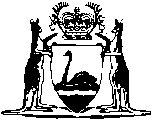 Local Government Act 1995Local Government (Parking for People with Disabilities) Regulations 2014Western AustraliaLocal Government (Parking for People with Disabilities) Regulations 2014Contents1.	Citation	12.	Commencement	13.	Regulations apply as if local laws	14.	Terms used	15.	Specified manner of identification of permit parking area	26.	Identification of authorised vehicle	27.	Standing or parking in permit parking area	28.	Unauthorised identification of permit parking area prohibited	39.	Infringement notice offences	310.	Local Government (Parking for Disabled Persons) Regulations 1988 repealed	311.	Transitional provision	3Schedule 1 — Infringement notice offences and modified penaltiesNotes	Compilation table	5Defined termsLocal Government Act 1995Local Government (Parking for People with Disabilities) Regulations 20141.	Citation		These regulations are the Local Government (Parking for People with Disabilities) Regulations 2014.2.	Commencement		These regulations come into operation as follows —	(a)	regulations 1 and 2 — on the day on which these regulations are published in the Gazette;	(b)	the rest of the regulations — on 1 December 2014.3.	Regulations apply as if local laws		These regulations apply as if they were local laws.4.	Terms used		In these regulations, unless the contrary intention appears — 	authorised vehicle means a vehicle — 	(a)	used by the holder of a disability parking permit; and	(b)	identified in accordance with regulation 6;	disability parking permit means a current document issued by the National Disability Service (ACN 008 445 485), consisting of — 	(a)	an Australian Disability Parking Permit; and	(b)	an ACROD Parking Program Card;	permit parking area means a single vehicle parking bay — 	(a)	on a road or in a parking facility; and	(b)	set aside for use by an authorised vehicle; and	(c)	identified in accordance with regulation 5.5.	Specified manner of identification of permit parking area 		A permit parking area must be identified by — 	(a)	a people with disabilities symbol (as depicted in the Road Traffic Code 2000 regulation 171(2)) clearly marked on the ground within the limits of the permit parking area so that the symbol has — 	(i)	a height of between 800 mm and 1 000 mm; and 	(ii)	a width of no more than 1 200 mm;		and	(b)	a parking control sign of the kind referred to in paragraphs (i) and (k) of the definition of that term in the Road Traffic Code 2000 regulation 3 erected on or near the permit parking area.6.	Identification of authorised vehicle 	(1)	An authorised vehicle must be identified by displaying a disability parking permit in a prominent position and in a manner that enables the expiry date and permit number to be clearly visible from the front exterior of the vehicle.	(2)	A person, other than the holder of a disability parking permit, must not identify or purport to identify a vehicle in accordance with subregulation (1).	Penalty: a fine of $2 000.7.	Standing or parking in permit parking area		A person must not, in a permit parking area, stand or park a vehicle other than an authorised vehicle.	Penalty: a fine of $2 000.8.	Unauthorised identification of permit parking area prohibited 		A person must not identify or purport to identify a permit parking area in accordance with regulation 5 without the written authority of the local government.	Penalty: a fine of $2 000.9.	Infringement notice offences 	(1)	An offence described in Schedule 1 column 1 is prescribed for the purposes of section 9.16(1) of the Act.	(2)	The amount specified in Schedule 1 column 2 for the offence is the modified penalty that is to be specified in an infringement notice given for that offence.10.	Local Government (Parking for Disabled Persons) Regulations 1988 repealed		The Local Government (Parking for Disabled Persons) Regulations 1988 are repealed.11.	Transitional provision		A portion of a road or parking facility that, immediately before the commencement of this regulation, is a parking bay as defined in the Local Government (Parking for Disabled Persons) Regulations 1988 regulation 2 is to be taken, on and after that commencement, to be a permit parking area.Schedule 1 — Infringement notice offences and modified penalties[r. 9]Notes1	This is a compilation of the Local Government (Parking for People with Disabilities) Regulations 2014.  The following table contains information about those regulations. Compilation tableDefined terms[This is a list of terms defined and the provisions where they are defined.  The list is not part of the law.]Defined term	Provision(s)authorised vehicle	4disability parking permit	4permit parking area 	4Column 1Column 2Description of Offence$Unauthorised identification of vehicle in contravention of regulation 6(2) 	
300Standing a vehicle in a permit parking area in contravention of regulation 7 	
300Parking a vehicle in a permit parking area in contravention of regulation 7 	
300Identifying or purporting to identify a permit parking area in contravention of regulation 8 	
300CitationGazettalCommencementLocal Government (Parking for People with Disabilities) Regulations 2014 10 Oct 2014 p. 3691-9r. 1 and 2: 10 Oct 2014 (see r. 2(a));
Regulations other than r. 1 and 2: 1 Dec 2014 (see r. 2(b))